Муниципальное образование город ТоржокТоржокская городская ДумаРЕШЕНИЕРуководствуясь пунктом 19 части 1 статьи 16 Федерального закона от 06.10.2003 № 131-ФЗ «Об общих принципах организации местного самоуправления в Российской Федерации», пунктом 3 части 1 статьи 9, пунктом 2 статьи 9.1, статьей 38 
Федерального закона от 04.12.2007 № 329-ФЗ «О физической культуре и 
спорте в Российской Федерации», Торжокская городская Дума 
р е ш и л а:1. Внести в решение Торжокской городской Думы от 29.11.2018 № 178                 «О порядке финансирования за счет средств бюджета муниципального образования город Торжок официальных физкультурных мероприятий и спортивных мероприятий и нормах расходования средств на их организацию и проведения» (далее – Решение) следующие изменения:1.1 дополнить Порядок финансирования за счет средств бюджета муниципального образования город Торжок официальных физкультурных мероприятий и спортивных мероприятий (вместе с нормами расходов средств на проведение официальных физкультурных мероприятий и спортивных мероприятий), утвержденный указанным Решением, приложением 10 (прилагается).2. Настоящее Решение вступает в силу со дня его официального опубликования.                                 И.о. Председателя Торжокской городской Думы                                	 Н.А. ВолковскаяГлава муниципального образования город Торжок             		 А.В. МеньщиковНормы расходов на оплату проезда вызванных спортивных судей до места проведения спортивных мероприятий и обратно, в том числе бронирования билетов Примечание:В расходы по проезду к месту проведения мероприятий и обратно до места постоянного проживания вызванных спортивных судей мероприятий и по проезду из одного населенного пункта в другой включаются:расходы по проезду транспортом общего пользования соответственно к станции, автовокзалу, аэропорту и от станции, автовокзала, аэропорта (если они находятся за чертой населенного пункта) при наличии документов (билетов), подтверждающих эти расходы;расходы по оплате страхового взноса на обязательное личное страхование пассажиров на транспорте;расходы по оплате услуг по оформлению проездных документов и предоставлению в поездах постельных принадлежностей, в том числе расходы по оплате провоза багажа.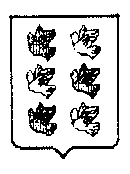 28.05.2019                                               № 202Приложение 10к Порядку финансирования за счет средств бюджета муниципального образования город Торжок официальных физкультурных мероприятий и спортивных мероприятий (вместе с нормами расходов средств на проведение официальных физкультурных мероприятий и спортивных мероприятий), утвержденному решением 
Торжокской городской Думы от 29.11.2018 № 178(приложение к решению Торжокской городской Думы 
от 28.05.2019 № 202)№ п/пВид транспортаПредельная норма1.Автомобильный транспортПо фактическим расходам, подтвержденным соответствующими документами2.Железнодорожный транспортПо фактическим расходам, подтвержденным соответствующими документами, кроме стоимости проезда в вагоне бизнес-класса3.АвиатранспортПо фактическим расходам, подтвержденным соответствующими документами, но не более стоимости авиабилета экономического класса